ПРЕДМЕТ: Појашњење конкурсне документације за јавну набавку - Услуге надзорног органа који ће вршити стручни надзор над извођењем радова на изградњи аутопута Е-763, деоница Прељина-Пожега, ЈН број: 30/2019У складу са чланом 63. став 2. и став 3. Закона о јавним набавкама („Службени гласник Републике Србије“, бр. 124/12, 14/15 и 68/15), објављујемо следећи одговор, на питање:ПИТАЊЕ БРОЈ 1На страни број 83 конкурсне документације за ЈН бр.30/2019, пише да је модел обрасца банкарске гаранције за за озбиљност понуде дат је на крају Поглавља број 11. ПОДАЦИ О ВРСТИ, САДРЖИНИ, НАЧИНУ ПОДНОШЕЊА, ВИСИНИ И РОКОВИМА ОБЕЗБЕЂЕЊА ИСПУЊЕЊА ОБАВЕЗА ПОНУЂАЧА. Прегледом конкурсне документације нисмо успели да пронађемо модел обрасца, па Вас молимо да допуните конкурсну документацију недостајућим моделом обрасца банкарске гаранције за за озбиљност понуде.ОДГОВОР НА ПИТАЊЕ БРОЈ 1:Следи измена конкурсне документације.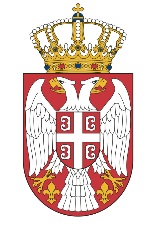   МИНИСТАРСТВО ГРАЂЕВИНАРСТВА,  МИНИСТАРСТВО ГРАЂЕВИНАРСТВА,САОБРАЋАЈА И ИНФРАСТРУКТУРЕСАОБРАЋАЈА И ИНФРАСТРУКТУРЕБрој: 404-02-113/3/2019-02Број: 404-02-113/3/2019-02Датум: 27.06.2019. годинеДатум: 27.06.2019. годинеНемањина 22-26, БеоградНемањина 22-26, Београд